Μουσική βραδιά με χορωδίες στο Δημοτικό Θέατρο ΛαμίαςΟ Δήμος Λαμιέων, το Α’, το Β’ και το Δ’ Κ.Α.Π.Η., σας προσκαλούν σε μια βραδιά γεμάτη μουσική και τραγούδια από χορωδίες, που θα πραγματοποιηθεί τη Τετάρτη 6 Ιουνίου στις 7:30 μ. μ. στο Δημοτικό Θέατρο Λαμίας.Συμμετέχουν οι χορωδίες του Α’, του Β’ και του Δ’ Κ.Α.Π.Η., το Χορωδιακό Εργαστήρι και η χορωδία του 6ου Γυμνασίου της πόλης μας.Είσοδος ελεύθερη.Από το Γραφείο Τύπου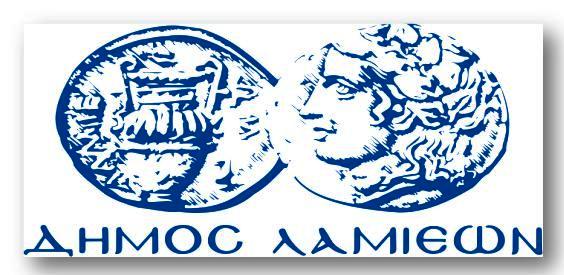 ΠΡΟΣ: ΜΜΕΔΗΜΟΣ ΛΑΜΙΕΩΝΓραφείου Τύπου& Επικοινωνίας                                              Λαμία, 1/6/2018